MINISTÉRIO DA EDUCAÇÃO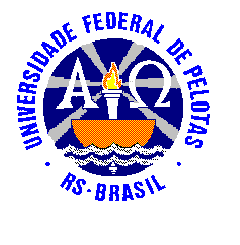 UNIVERSIDADE FEDERAL DE PELOTASFACULDADE DE AGRONOMIA ELISEU MACIEL 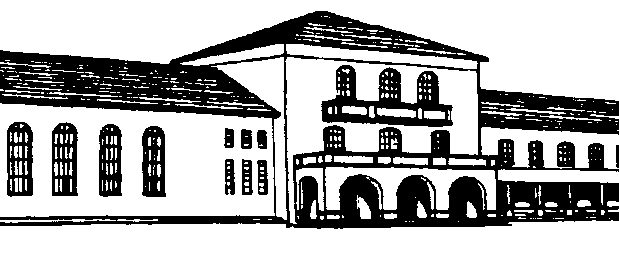 ATESTADO DE ATIVIDADESAtesto para os devidos fins que o acadêmico ______________________________________________________,  regularmente matriculado no Curso de Agronomia da Universidade Federal de Pelotas, sob número ______________, desenvolveu ativididades de (ensino/pesquisa/extensão) ___________________, sob minha orientação, dentro do projeto _______________________ _____________________________________________________________________________________________________________________________________________________________________________________________________________, registrado no COCEPE sob número ________________________, no período de ___/___/____  a  ___/____/____.                                  (Cidade), _____ de ____________ de ______._______________________________________ Prof. (assinatura e carimbo)